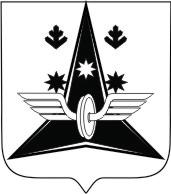 Уважаемые руководители!По решению областного оргкомитета, проведенного в мае 2021 года, школьный этап всероссийской олимпиады школьников 2021/2022 учебного года (далее - олимпиада) в Архангельской области будет проводиться согласно графику (Приложение № 1) по единым заданиям:по шести учебным предметам (математика, информатика, физика, астрономия, биология, химия) с использованием платформы «Сириус.Курсы» (организационно-технологическая модель проведения прилагается);по остальным общеобразовательным предметам (английский язык, география, искусство (мировая художественная культура), история, литература, немецкий язык, физическая культура, французский язык, обществознание, основы безопасности жизнедеятельности, право, русский язык, технология, экономика, экология, окружающий мир, литературное чтение по заданиям, разработанными муниципальными предметно-методическими комиссиями.Председатель Комитета                                                                      Е.С. ПятлинаБожина Ирина Васильевна8(81837)5-36-80 ПРИЛОЖЕНИЕ № 1к письмуКомитета по образованию от «13» сентября 2021 г.№02-03/11/1346СРОКИ
проведения школьного этапа
всероссийской олимпиады школьников в 2021/2022 учебном году
в Архангельской областиПРИЛОЖЕНИЕ № 2к письмуКомитета по образованию                                                        от «13» сентября 2021 г. №02-03/11/1346Порядок проведения школьного этапа всероссийской олимпиады
школьников по шести предметам (химии, астрономии, биологии,
математике, физике, информатике) с использованием информационного
ресурса «Онлайн-курсы Образовательного центра «Сириус» в
информационно-телекоммуникационной сети Интернет
(на платформе «Сириус.Курсы»)Общие положенияНастоящие организационно-методические условия проведения школьного этапа всероссийской олимпиады школьников по шести предметам (химии, астрономии, биологии, математике, физике, информатике) (далее соответственно - ШЭ ВсОШ) в онлайн-формате на технологической платформе «Сириус-Курсы» (далее - технологическая платформа) в 2021/2022 учебном году на территории Архангельской области разработаны на основании СОГЛАШЕНИЯ о сотрудничестве в области проведения школьного этапа всероссийской олимпиады школьников в 2021 году между Министерством образования Архангельской области и Образовательным Фондом «Талант и успех», в соответствии с Порядком проведения ВсОШ, утвержденным приказом Министерства просвещения Российской Федерации от 27.11.2020 № 678 «Об утверждении порядка проведения всероссийской олимпиады школьников» (далее - Порядок), Постановлением Главного государственного санитарного врача Российской Федерации от 30.06.2020 N 16 (ред. от 24.03.2021) «Об утверждении санитарно-эпидемиологических правил СП 3.1/2.4.3598-20 «Санитарно- эпидемиологические требования к устройству, содержанию и организации работы образовательных организаций и других объектов социальной инфраструктуры для детей и молодежи в условиях распространения новой коронавирусной инфекции (COVID-19)».ШЭ ВсОШ в онлайн-формате проводится с использованием дистанционных информационно-коммуникационных технологий в части организации проверки и оценивания выполненных олимпиадных работ, при подаче и рассмотрении апелляций. Участники выполняют олимпиадные задания на технологической платформе.Основными целями и задачами ШЭ ВсОШ в онлайн-формате на технологической платформе в 2021/2022 учебном году на территории Архангельской области являются:стимулирование интереса обучающихся к изучению предмета;активизация творческих способностей обучающихся;создание условий для выявления, поддержки и развития одаренных детей и талантливой молодежи в Архангельской области;пропаганда научных знаний и научной (научно-исследовательской) деятельности;выявление и сопровождение наиболее способных обучающихся в каждой образовательной организации.Для проведения ШЭ ВсОШ в каждом муниципальном образовании Архангельской области создается оргкомитет, который подчиняется региональному оргкомитету. В каждой образовательной организации назначается ответственное лицо, которое обеспечивает хранение и выдачу ключей для доступа на технологическую платформу, организацию и техническое сопровождение ШЭ ВсОШ.В ШЭ ВсОШ принимают участие обучающиеся 4-11 классов образовательных организаций Архангельской области.Даты проведения ШЭ ВсОШ определяются на основании сроков, установленных оператором технологической платформы - Образовательного Фонда «Талант и Успех».Рабочим языком ШЭ ВсОШ является русский язык.Взимание платы за участие в ШЭ ВсОШ не допускается.Для подготовки документов, регламентирующих проведение ШЭ ВсОШ, рекомендовано руководствоваться документами, представленными в приложениях.Функции оператора технологической платформы «Сириус-Курсы»Оператором технологической платформы является Образовательный Фонд «Талант и Успех». Функциями оператора технологической платформы являются:Составление требований к проведению и графика проведения ШЭ ВсОШ на технологической платформе «Сириус.Курсы».Организация информационного сопровождения организаторов ШЭ ВсОШ на официальном сайте https://siriusolymp.ru/.Предоставление обучающимся образовательных организаций Архангельской области доступ к технологической платформе для проведения школьного этапа ВсОШ путем направления в образовательные организации персональных кодов для участников олимпиады.Обучение технологии проведения олимпиады на технологической платформе для региональных координаторов, организаторов ШЭ ВсОШ в Архангельской области.Осуществление методической и технической поддержки региональных координаторов и организаторов ШЭ ВсОШ во время подготовки, проведения и подведения итогов мероприятия.Обеспечение проверки и публикации результатов проверки работ участников на технологической платформе, доступа участников к результатам проверки их работ по персональному коду.Предоставление ответов на вопросы участников о результатах проверки олимпиадных заданий, поступивших от региональных координаторов.Организация передачи в образовательные организации Архангельской области итоговых обезличенных результатов проверки работ участников.Предоставление региональному координатору базовых рекомендаций по границам баллов для участия в муниципальном этапе ВсОШ.Функции регионального оператораРегиональным оператором ШЭ ВсОШ является государственное автономное образовательное учреждение дополнительного образования Архангельской области «Центр выявления и поддержки одаренных детей «Созвездие». Функциями регионального оператора являются:Информирование организаторов ШЭ ВсОШ, образовательных организаций Архангельской области о требованиях к проведению ШЭ ВсОШ и регламенте участия в олимпиаде обучающихся с учетом использования информационно-коммуникационных технологий, в том числе через электронные рассылки информационных писем и публикацию нормативноправовых актов, методических и аналитических материалов на едином сайте http.7/www.arkh-edu.ru/olympics/vo в сети «Интернет».Обеспечение организационно-методической и технической поддержки организаторов ШЭ ВсОШ, образовательных организаций по вопросам организации и проведения олимпиады, работы платформы «Сириус.Курсы»Назначение регионального координатора ШЭ ВсОШ.Формирование региональных апелляционных комиссий ШЭ ВсОШ из числа членов региональных предметно-методических комиссий.Организация информационной работы с муниципальными координаторами по разъяснению регламента участия обучающихся в ШЭ ВсОШ по шести предметам.Публикация всей необходимой информации на сайте http://www.arkh-edu.ru/olympics/vo в сети Интернет, оперативную публикацию регламентов и рассылок.Функции организатора ШЭ ВсОШОрганизатором ШЭ ВсОШ является орган местного самоуправления, осуществляющий управление в сфере образования. Функциями организатора являются:Формирование муниципального оргкомитета ШЭ ВсОШ, утверждение его состава.Утверждение графика проведения ШЭ ВсОШ на основании п. 1.6, п. 2.1. настоящих условий.Информирование руководителей образовательных организаций, обучающихся и их родителей (законных представителей) о сроках и местах проведения ШЭ ВсОШ по каждому предмету.Обеспечение каждому желающему обучающемуся образовательной организации возможности участия в ШЭ ВсОШ.Обеспечение доступа всех образовательных организаций к информационно-телекоммуникационной сети «Интернет» (далее - сеть «Интернет») и федеральной информационной системе оценки качества образования (далее - ФИС ОКО).Обеспечение горячей линии для образовательных организаций по вопросам проведения ШЭ ВсОШ, получению ключей доступа, в том числе технического обеспечения образовательных организаций.Утверждение результатов ШЭ ВсОШ по каждому общеобразовательному предмету (рейтинг победителей и призеров).Функции оргкомитета ШЭ ВсОШФункциями Оргкомитета ШЭ ВсОШ являются:Обеспечение организации и проведения ШЭ ВсОШ в соответствии с требованиями оператора технологической платформы.Назначение ответственного лица за проведение ШЭ ВсОШ в образовательной организации.Прием вопросов участников ШЭ ВсОШ по техническим ошибкам, связанным с оценкой олимпиадной работы или подсчетом баллов, в течение двух календарных дней после публикации результатов олимпиады по соответствующему общеобразовательному предмету и классу.Определение квот победителей и призеров ШЭ ВсОШ по каждому общеобразовательному предмету.Функции ответственного за проведение ШЭ ВсОШ
в образовательной организации.Функции ответственного за проведение ШЭ ВсОШ в образовательной организации являются:Сбор, хранение заявлений от родителей (законных представителей) обучающихся, заявивших о своем участии в ШЭ ВсОШ, с указанием места участия обучающегося (в общеобразовательной организации или дома, в зависимости от технической возможности), согласий на публикацию олимпиадных работ своих несовершеннолетних детей, в том числе в информационно-телекоммуникационной сети «Интернет».Составление списка участников с указанием места их участия (в образовательной организации или дома, в зависимости от технической возможности).Составление расписания прохождения олимпиадных испытаний для участников ШЭ ВсОШ по общеобразовательным предметам с использованием технических средство образовательной организации.Обеспечение ключами доступа обучающихся, подавшим свое заявление на участие в оргкомитет ШЭ ВсОШ.Раскодирование результатов участников ШЭ ВсОШ, формирование протоколов, передача результатов в муниципальный оргкомитет.Условия проведения ШЭ ВсОШДоступ к заданиям по каждому предмету предоставляется участникам согласно пункту 1.6.Участники ШЭ ВсОШ вправе выполнять олимпиадные задания, разработанные для более старших классов по отношению к тем, в которых они проходят обучение.Вход участника в тестирующую систему осуществляется по индивидуальному ключу (для каждого предмета отдельный ключ), который выдается (дистанционно направляется) каждому участнику ШЭ ВсОШ в его образовательной организации. Идивидуальный ключ предоставляет участнику также доступ к его результатам после завершения олимпиады. Инструкция о порядке доступа в тестирующую систему публикуется на технологической платформе.Время, отведенное на выполнение заданий для каждого общеобразовательного предмета и класса, указывается непосредственно в тексте заданий, а также публикуется на официальном сайте Образовательного центра «Сириус» и на сайте регионального оператора http://www.arkh-edu.ru/olympics/vo. Участник ШЭ ВсОШ может приступить к выполнению заданий в любое время, начиная с 8:00 часа. Выполненная работа должна быть сдана участником до окончания отведенного времени на выполнение, но не позже 20:00 часов. В случае, если работа не была сдана участником до окончания отведенного времени на выполнение, несданная работа будет автоматически принята в систему и направлена на проверку. Все не сданные в 20:00 часов последнего дня работы будут автоматически приняты в систему и направлены на проверку.Требования к порядку выполнения заданий ШЭ ВсОШ по данному предмету и классу публикуются на официальном сайте Образовательного центра «Сириус» не позднее, чем за 5 календарных дней до даты проведения олимпиады. Требования определяют: время, отведенное на выполнение заданий, комплекты заданий по классам (параллелям), наличие или отсутствие аудио- и видеофайлов.Участники выполняют олимпиадные задания индивидуально и самостоятельно. Запрещается коллективное выполнение олимпиадных заданий, использование посторонней помощи (родители, учителя, сеть Интернет).Образовательные организации получают доступ к индивидуальным ключам не позднее 5 календарных дней до даты проведения олимпиады в соответствии с инструкцией на официальном сайте Образовательного центра «Сириус».Участники ШЭ ВсОШ получают доступ к своим результатам не позднее 10 календарных дней после даты проведения олимпиады в соответствии с инструкцией на официальном сайте Образовательного центра «Сириус».Вопросы участников ШЭ ВсОШ по техническим ошибкам, связанным с оценкой олимпиадной работы или подсчетом баллов, принимаются в течение двух календарных дней после публикации результатов ШЭ ВсОШ по соответствующему общеобразовательному предмету и классу по процедуре, описанной на официальном сайте Образовательного центра «Сириус». Вопросы участников будут рассмотрены и технические ошибки будут устранены в случае их подтверждения не позднее семи календарных дней после поступления.Итоговые результаты ШЭ ВсОШ по каждому общеобразовательному предмету подводятся независимо для каждого класса.Порядок просмотра предварительных результатов ШЭ ВсОШ
и приема технических апелляций от участников.Предварительные результаты ШЭ ВсОШ будут публиковаться по графику, публикуемому на официальном сайте Образовательного центра «Сириус».Под индивидуальным ключом, под которым обучающиеся принимали участие в ШЭ ВсОШ, на сайте uts.sirius.online можно будет узнать:максимальные баллы и набранные участником баллы по каждому заданию;ответы участника, которые были отправлены на проверку;правильные ответы.8.3. Задания, решения и видеоразборы размещаются на сайте Образовательного центра «Сириус».Вопросы по решениям задач и вопросы технического характера (техническая апелляция) о не засчитанном ответе, совпадающим с верным, участники задают оргкомитету ШЭ ВсОШ своего муниципального образования.Вопросы от регионального координатора принимаются на специальной странице в системе Сириус-Онлайн в течение 2 дней после объявления результатов. Технические апелляции обязательно подаются с указанием индивидуального кода участника.Ответы на вопросы будут даны в течение 7 дней после завершения приема вопросов.Ответ можно будет посмотреть на той же странице, где задавался вопрос.В случае изменения множества ответов (добавления правильного варианта) это будет учтено для всех участников олимпиады.АДМИНИСТРАЦИЯГОРОДСКОГО ОКРУГААРХАНГЕЛЬСКОЙ ОБЛАСТИ «КОТЛАС»УПРАВЛЕНИЕ ПО СОЦИАЛЬНЫМ ВОПРОСАМКОМИТЕТ ПО ОБРАЗОВАНИЮпл. Советов, д. . Котлас, Архангельская область, 165300тел., факс: 8 (818-37) 5-18-77, е-mail: edu@kotlas-city.ru 13.09.2021№ 02-03/11/1346на № ________  от  ___________Руководителям общеобразовательных организаций городского округа Архангельской области «Котлас»Даты проведенияНаименование общеобразовательного предметаКлассы выступленияПримечание28.09.2021(вторник)Физика7-11платформа «Сириус.Курсы»29.09.2021(среда)Русский язык4-1130.09.2021(четверг)Технология5-1101.10.2021(пятница)Физическая культура5-1104.10.2021 (понедельник)Немецкий язык.5-1105.10.2021(вторник)Биология5-11платформа «Сириус.Курсы»06.10.2021(среда)Английский язык5-1107.10.2021 (четверг)Основы безопасности
жизнедеятельности7-1108.10.2021 (пятница)Право8-1111.10.2021 (понедельник)География5-1112.10.2021 (вторник)Химия8-11платформа «Сириус.Курсы»13.10.2021 (среда)История
Экология5-1113.10.2021 (среда)Окружающий мир414.10.2021 (четверг)Астрономия5-11платформа «Сириус.Курсы»14.10.2021 (четверг)Литературное чтение418.10.2021 (понедельник)Искусство (мировая
художественная
культура5-1119.10.2021 (вторник)Математика4-11платформа «Сириус.Курсы»20.10.2021 (среда)Литература5-1121.10.2021 (четверг)Экономика8-1126.10.2021 (вторник)Информатика5-11платформа «Сириус.Курсы»